Form No. ________	ALL NEW ORDERS MUST BE FLAGGEDFax completed orders to  ORIGINAL IN PATIENT’S CHARTForm No. ________	ALL NEW ORDERS MUST BE FLAGGEDFax completed orders to  ORIGINAL IN PATIENT’S CHARTForm No. ________	ALL NEW ORDERS MUST BE FLAGGEDFax completed orders to  ORIGINAL IN PATIENT’S CHARTForm No. ________	ALL NEW ORDERS MUST BE FLAGGEDFax completed orders to  ORIGINAL IN PATIENT’S CHARTForm No. ________	ALL NEW ORDERS MUST BE FLAGGEDFax completed orders to  ORIGINAL IN PATIENT’S CHARTForm No. ________	ALL NEW ORDERS MUST BE FLAGGEDFax completed orders to  ORIGINAL IN PATIENT’S CHARTForm No. ________	ALL NEW ORDERS MUST BE FLAGGEDFax completed orders to  ORIGINAL IN PATIENT’S CHARTConfirmed Catheter-Related Bacteremia Treatment Orders:Viridans Streptococcus (Items with check boxes must be selected to be ordered)	                         (Page 2 of 2)Catheter locking solutionIf catheter remained in-situ, use antibiotic locking solution vancomycin 2.5 mg/mL + heparin 2,500 units/mL lock solution post-HD x 3 wksNursing Mixing Procedure:Prepare 2 syringes each containing 3 mL vancomycin-heparin lock solution for each lumen.Using a 3mL syringe, draw 0.75 mL heparin 10,000 units/mL (= 7,500 units)Using the same syringe, draw 0.75 mL sodium chloride 0.9% Using the same syringe, draw 1.5 mL vancomycin 5 mg/mL (= 7.5 mg) from the VANCOMYCIN LOCK SOLUTION vials prepared by pharmacy and located in refrigerator.Draw back the plunger to add some air to syringe and rotate to mix solution. Expel the air.Total volume in syringe = 3 mLFinal concentration = vancomycin 2.5 mg/mL + heparin 2,500 units/mLAdministration Procedure:Discard excess solution so volume of the medication in each syringe equals the internal volume of catheter.Instil content of the syringe into each catheter lumen at the end of dialysis.Leave in-situ until next hemodialysis session.Prior to start of next treatment, withdraw the solution and replace antibiotic-heparin lock solution at the end of each dialysis session.(Back of each Pre-Printed Order Form) Confirmed Catheter-Related Bacteremia Treatment Orders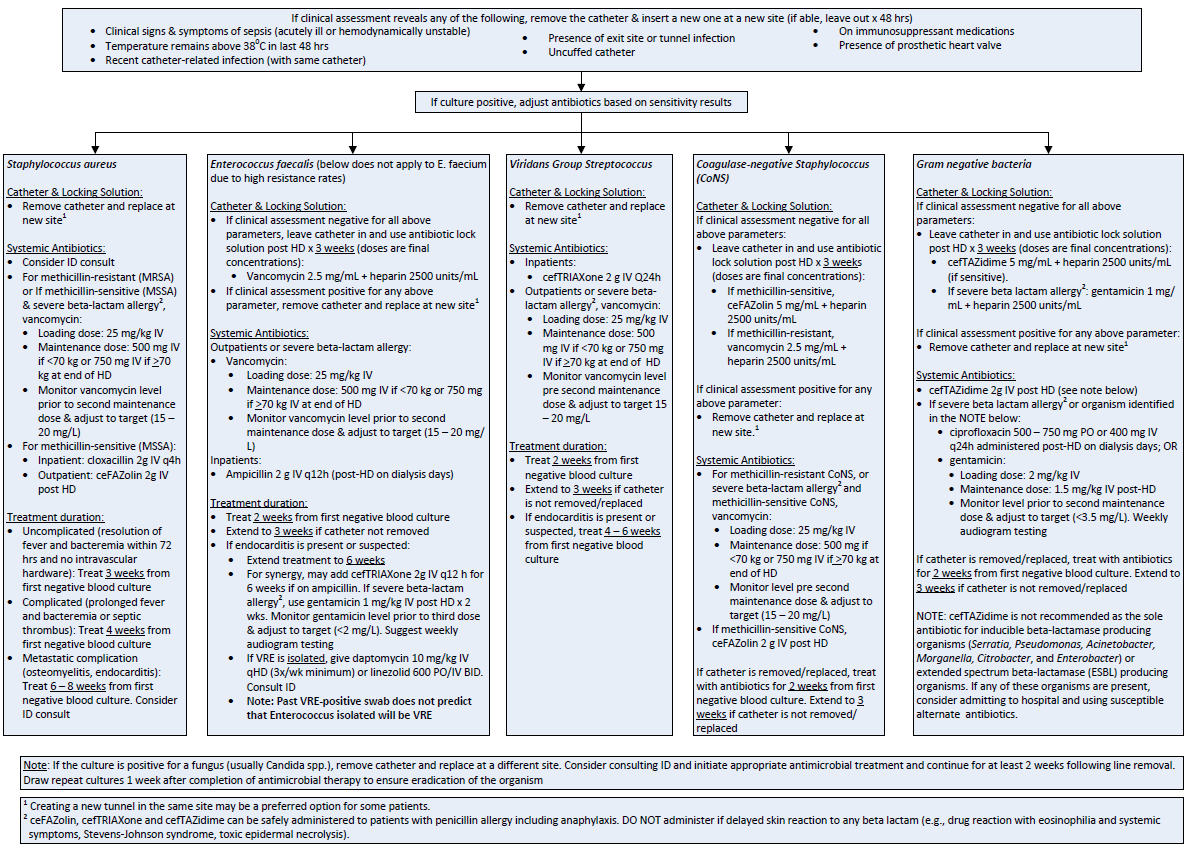 Add HA/Hospital LogoAdd HA/Hospital LogoAdd Label/AddressographPRESCRIBER’S ORDERS (Updated Sept 28, 2021)Refer to Guideline: Prevention, Treatment, & Monitoring of VA Related Infections (www.bcrenal.ca/health-professionals/clinical-resources/vascular-access)PRESCRIBER’S ORDERS (Updated Sept 28, 2021)Refer to Guideline: Prevention, Treatment, & Monitoring of VA Related Infections (www.bcrenal.ca/health-professionals/clinical-resources/vascular-access)Add Label/AddressographDATE 
AND TIMEConfirmed Catheter-Related Bacteremia Treatment Orders:Coagulase Negative Staphylococcus(Items with check boxes must be selected to be ordered)	                         (Page 1 of 2)Patient weight ___________________ kgSend a copy of the order to the Vascular Access Office at    (fax #: ___-__________)Confirm blood culture and sensitivity reports and treat as follows (significant if coagulase negative staphylococcus > 1 out of 4 bottles positive):Systemic antibioticsIf organism is methicillin-resistant,vancomycin loading dose (if not given previously) 25mg/kg __________mg IV post HD, thenvancomycin 500 mg IV post HD if <70 kg post HD ** OR **vancomycin 750 mg IV post HD if >70 kg; ANDdraw vancomycin level pre-dialysis prior to second maintenance dose (target level 15 – 20 mg/L)If organism is methicillin-sensitive (MSSA), ceFAZolin 2 g IV post HDDuration:   2 wks (if catheter removed or replaced)          3 wks (if catheter remains in-situ)See guidelines on reversePrinted Name	   Signature	   College ID	   Pager  	Confirmed Catheter-Related Bacteremia Treatment Orders:Coagulase Negative Staphylococcus(Items with check boxes must be selected to be ordered)	                         (Page 1 of 2)Patient weight ___________________ kgSend a copy of the order to the Vascular Access Office at    (fax #: ___-__________)Confirm blood culture and sensitivity reports and treat as follows (significant if coagulase negative staphylococcus > 1 out of 4 bottles positive):Systemic antibioticsIf organism is methicillin-resistant,vancomycin loading dose (if not given previously) 25mg/kg __________mg IV post HD, thenvancomycin 500 mg IV post HD if <70 kg post HD ** OR **vancomycin 750 mg IV post HD if >70 kg; ANDdraw vancomycin level pre-dialysis prior to second maintenance dose (target level 15 – 20 mg/L)If organism is methicillin-sensitive (MSSA), ceFAZolin 2 g IV post HDDuration:   2 wks (if catheter removed or replaced)          3 wks (if catheter remains in-situ)See guidelines on reversePrinted Name	   Signature	   College ID	   Pager  	Add HA/Hospital LogoAdd HA/Hospital LogoAdd Label/AddressographAdd Label/AddressographPRESCRIBER’S ORDERS (Updated Sept 28, 2021)Refer to Guideline: Prevention, Treatment, & Monitoring of VA Related Infections (www.bcrenal.ca/health-professionals/clinical-resources/vascular-access)PRESCRIBER’S ORDERS (Updated Sept 28, 2021)Refer to Guideline: Prevention, Treatment, & Monitoring of VA Related Infections (www.bcrenal.ca/health-professionals/clinical-resources/vascular-access)Add Label/AddressographAdd Label/AddressographDATE 
AND TIMEDATE 
AND TIMEConfirmed Catheter-Related Bacteremia Treatment Orders:Coagulase Negative Staphylococcus(Items with check boxes must be selected to be ordered)	                         (Page 2 of 2)Catheter removal and locking solutionIf catheter remained in-situ, use antibiotic locking solutionif organism is methicillin-resistant, vancomycin 2.5 mg/mL + heparin 2,500 units/mL lock solution post-HD x 3 wksNursing Mixing Procedure:Prepare 2 syringes each containing 3 mL vancomycin-heparin lock solution for each lumen.Using a 3mL syringe, draw 0.75 mL heparin 10,000 units/mL (= 7,500 units)Using the same syringe, draw 0.75 mL sodium chloride 0.9% Using the same syringe, draw 1.5 mL vancomycin 5 mg/mL (= 7.5 mg) from the VANCOMYCIN LOCK SOLUTION vials prepared by pharmacy and located in refrigerator.Draw back the plunger to add some air to syringe and rotate to mix solution. Expel the air.Total volume in syringe = 3 mLFinal concentration = vancomycin 2.5 mg/mL + heparin 2,500 units/mLIf organism is methicillin-sensitive, ceFAZolin 5 mg/mL + heparin 2,500 units/mL lock solution post-HD x 3 wksNursing Mixing Procedure:Prepare 2 syringes each containing 3 mL ceFAZolin -heparin lock solution for each lumen.Using a 3mL syringe, draw 0.75 mL heparin 10,000 units/mL (= 7,500 units)Using the same syringe, draw 0.75 mL sodium chloride 0.9% Using the same syringe, draw 1.5 mL ceFAZolin 10 mg/mL (= 15 mg) from the ceFAZolin lock solution vials prepared by pharmacy and located in refrigerator.Draw back the plunger to add some air to syringe and rotate to mix solution. Expel the air.Total volume in syringe = 3 mL  Final concentration = ceFAZolin 5 mg/mL + heparin 2,500 units/mL  Administration Procedure:Discard excess solution so volume of the medication in each syringe equals the internal volume of catheter.Instil content of the syringe into each catheter lumen at the end of dialysis.Leave in-situ until next hemodialysis session.Prior to start of next treatment, withdraw the solution and replace antibiotic-heparin lock solution at the end of each dialysis session.Printed Name	   Signature	   College ID	   Pager  	Confirmed Catheter-Related Bacteremia Treatment Orders:Coagulase Negative Staphylococcus(Items with check boxes must be selected to be ordered)	                         (Page 2 of 2)Catheter removal and locking solutionIf catheter remained in-situ, use antibiotic locking solutionif organism is methicillin-resistant, vancomycin 2.5 mg/mL + heparin 2,500 units/mL lock solution post-HD x 3 wksNursing Mixing Procedure:Prepare 2 syringes each containing 3 mL vancomycin-heparin lock solution for each lumen.Using a 3mL syringe, draw 0.75 mL heparin 10,000 units/mL (= 7,500 units)Using the same syringe, draw 0.75 mL sodium chloride 0.9% Using the same syringe, draw 1.5 mL vancomycin 5 mg/mL (= 7.5 mg) from the VANCOMYCIN LOCK SOLUTION vials prepared by pharmacy and located in refrigerator.Draw back the plunger to add some air to syringe and rotate to mix solution. Expel the air.Total volume in syringe = 3 mLFinal concentration = vancomycin 2.5 mg/mL + heparin 2,500 units/mLIf organism is methicillin-sensitive, ceFAZolin 5 mg/mL + heparin 2,500 units/mL lock solution post-HD x 3 wksNursing Mixing Procedure:Prepare 2 syringes each containing 3 mL ceFAZolin -heparin lock solution for each lumen.Using a 3mL syringe, draw 0.75 mL heparin 10,000 units/mL (= 7,500 units)Using the same syringe, draw 0.75 mL sodium chloride 0.9% Using the same syringe, draw 1.5 mL ceFAZolin 10 mg/mL (= 15 mg) from the ceFAZolin lock solution vials prepared by pharmacy and located in refrigerator.Draw back the plunger to add some air to syringe and rotate to mix solution. Expel the air.Total volume in syringe = 3 mL  Final concentration = ceFAZolin 5 mg/mL + heparin 2,500 units/mL  Administration Procedure:Discard excess solution so volume of the medication in each syringe equals the internal volume of catheter.Instil content of the syringe into each catheter lumen at the end of dialysis.Leave in-situ until next hemodialysis session.Prior to start of next treatment, withdraw the solution and replace antibiotic-heparin lock solution at the end of each dialysis session.Printed Name	   Signature	   College ID	   Pager  	Add HA/Hospital LogoAdd HA/Hospital LogoAdd Label/AddressographPRESCRIBER’S ORDERS (Updated Sept 28, 2021)Refer to Guideline: Prevention, Treatment, & Monitoring of VA Related Infections (www.bcrenal.ca/health-professionals/clinical-resources/vascular-access)PRESCRIBER’S ORDERS (Updated Sept 28, 2021)Refer to Guideline: Prevention, Treatment, & Monitoring of VA Related Infections (www.bcrenal.ca/health-professionals/clinical-resources/vascular-access)Add Label/AddressographDATE 
AND TIME	Confirmed Catheter-Related Bacteremia Treatment Orders:Staphylococcus aureus	(Items with check boxes must be selected to be ordered)	(Page 1 of 1)Patient weight ___________________ kgSend a copy of the order to the Vascular Access Office at    (fax #: ___-__________)Confirm blood culture and sensitivity reports and if Staphylococcus aureus, treat as follows:DiagnosticsTransthoracic echocardiogram (TTE) (If TTE negative, perform transesophageal echocardiogram to rule out endocarditis)Systemic antibioticsif organism is methicillin-resistant (MRSA),vancomycin loading dose (if not given previously) 25mg/kg  __________mg IV post HD, then vancomycin 500 mg IV post HD if <70 kg   ** OR **vancomycin 750 mg IV post HD if >70 kg;  ANDdraw vancomycin level pre-dialysis prior to second maintenance dose (target level 15-20 mg/L)if organism is methicillin-sensitive (MSSA), cloxacillin 2 g IV q4h post HD (if patient admitted to hospital)     ** OR **ceFAZolin 2 g IV post HD (if out patient)Duration:uncomplicated (resolution of fever and bacteremia within 72 hrs and no intravascular hardware): 3 wkscomplicated (prolonged fever, bacteremia or septic thrombosis: 4 wks from first negative blood culturemetastatic complication (osteomyelitis, endocarditis: 6 - 8 weeks from first negative blood culture. Consider ID consultCatheter removal and Infectious Diseases consult recommended; see guidelines on reversePrinted Name	   Signature	   College ID	   Pager  		Confirmed Catheter-Related Bacteremia Treatment Orders:Staphylococcus aureus	(Items with check boxes must be selected to be ordered)	(Page 1 of 1)Patient weight ___________________ kgSend a copy of the order to the Vascular Access Office at    (fax #: ___-__________)Confirm blood culture and sensitivity reports and if Staphylococcus aureus, treat as follows:DiagnosticsTransthoracic echocardiogram (TTE) (If TTE negative, perform transesophageal echocardiogram to rule out endocarditis)Systemic antibioticsif organism is methicillin-resistant (MRSA),vancomycin loading dose (if not given previously) 25mg/kg  __________mg IV post HD, then vancomycin 500 mg IV post HD if <70 kg   ** OR **vancomycin 750 mg IV post HD if >70 kg;  ANDdraw vancomycin level pre-dialysis prior to second maintenance dose (target level 15-20 mg/L)if organism is methicillin-sensitive (MSSA), cloxacillin 2 g IV q4h post HD (if patient admitted to hospital)     ** OR **ceFAZolin 2 g IV post HD (if out patient)Duration:uncomplicated (resolution of fever and bacteremia within 72 hrs and no intravascular hardware): 3 wkscomplicated (prolonged fever, bacteremia or septic thrombosis: 4 wks from first negative blood culturemetastatic complication (osteomyelitis, endocarditis: 6 - 8 weeks from first negative blood culture. Consider ID consultCatheter removal and Infectious Diseases consult recommended; see guidelines on reversePrinted Name	   Signature	   College ID	   Pager  	Add HA/Hospital LogoAdd HA/Hospital LogoAdd Label/AddressographPRESCRIBER’S ORDERS (Updated Sept 28, 2021)Refer to Guideline: Prevention, Treatment, & Monitoring of VA Related Infections (www.bcrenal.ca/health-professionals/clinical-resources/vascular-access)PRESCRIBER’S ORDERS (Updated Sept 28, 2021)Refer to Guideline: Prevention, Treatment, & Monitoring of VA Related Infections (www.bcrenal.ca/health-professionals/clinical-resources/vascular-access)Add Label/AddressographDATE 
AND TIME	Confirmed Catheter-Related Bacteremia Treatment Orders:Enterococcus	(Items with check boxes must be selected to be ordered)	(Page 1 of 2)Patient weight ___________________ kgSend a copy of the order to the Vascular Access Office at    (fax #: ___-__________)Confirm blood culture and sensitivity reports and if enterococcus, treat as follows:DiagnosticsTransthoracic echocardiogram (TTE) (If TTE negative, perform transesophageal echocardiogram to rule out endocarditis)Systemic antibioticsif patient admitted, ampicillin 2 g IV q 12 hr (give post HD on dialysis days)if patient is not admitted,vancomycin loading dose (if not given previously) 25mg/kg  __________mg IV post HD, then vancomycin 500 mg IV post HD if <70 kg  ** OR **vancomycin 750 mg IV post HD if >70 kg;  ANDdraw vancomycin level pre-dialysis prior to second maintenance dose (target level 15-20 mg/L) (note – if catheter is being locked with vancomycin lock solution, then vancomycin levels cannot be drawn from the CVC but must drawn by peripheral poke.Duration:    2 wks (if catheter removed)    3 wks (if catheter remains in-situ)     6 wks (if endocarditis)If endocarditis, may add ceftriaxone 2g IV q12 h x 6 weeks if on ampicillin. If severe beta-lactam allergy, use gentamicin 1 mg/kg IV post HD x 2 wks. Adjust to maintain trough < 2 mg/L. Specific duration depends on risk vs benefits; consider infectious diseases consult)ceftriaxone 2g IV q12 h x ____ weeks   ** OR **gentamicin 1 mg/kg  _________mg IV post HD x  ______ wks ANDdraw gentamicin level pre-dialysis prior to third dose (target level < 2 mg/L) ANDweekly audiogram testingIf VRE positive, give daptomycin 10 mg/kg IV qHD (3x/wk minimum) or linezolid 600 PO/IV BID. Consult infectious diseasesSee guidelines on reversePrinted Name	   Signature	   College ID	   Pager  		Confirmed Catheter-Related Bacteremia Treatment Orders:Enterococcus	(Items with check boxes must be selected to be ordered)	(Page 1 of 2)Patient weight ___________________ kgSend a copy of the order to the Vascular Access Office at    (fax #: ___-__________)Confirm blood culture and sensitivity reports and if enterococcus, treat as follows:DiagnosticsTransthoracic echocardiogram (TTE) (If TTE negative, perform transesophageal echocardiogram to rule out endocarditis)Systemic antibioticsif patient admitted, ampicillin 2 g IV q 12 hr (give post HD on dialysis days)if patient is not admitted,vancomycin loading dose (if not given previously) 25mg/kg  __________mg IV post HD, then vancomycin 500 mg IV post HD if <70 kg  ** OR **vancomycin 750 mg IV post HD if >70 kg;  ANDdraw vancomycin level pre-dialysis prior to second maintenance dose (target level 15-20 mg/L) (note – if catheter is being locked with vancomycin lock solution, then vancomycin levels cannot be drawn from the CVC but must drawn by peripheral poke.Duration:    2 wks (if catheter removed)    3 wks (if catheter remains in-situ)     6 wks (if endocarditis)If endocarditis, may add ceftriaxone 2g IV q12 h x 6 weeks if on ampicillin. If severe beta-lactam allergy, use gentamicin 1 mg/kg IV post HD x 2 wks. Adjust to maintain trough < 2 mg/L. Specific duration depends on risk vs benefits; consider infectious diseases consult)ceftriaxone 2g IV q12 h x ____ weeks   ** OR **gentamicin 1 mg/kg  _________mg IV post HD x  ______ wks ANDdraw gentamicin level pre-dialysis prior to third dose (target level < 2 mg/L) ANDweekly audiogram testingIf VRE positive, give daptomycin 10 mg/kg IV qHD (3x/wk minimum) or linezolid 600 PO/IV BID. Consult infectious diseasesSee guidelines on reversePrinted Name	   Signature	   College ID	   Pager  	PRESCRIBER’S ORDERS (Updated Sept 28, 2021)Refer to Guideline: Prevention, Treatment, & Monitoring of VA Related Infections (www.bcrenal.ca/health-professionals/clinical-resources/vascular-access)PRESCRIBER’S ORDERS (Updated Sept 28, 2021)Refer to Guideline: Prevention, Treatment, & Monitoring of VA Related Infections (www.bcrenal.ca/health-professionals/clinical-resources/vascular-access)PRESCRIBER’S ORDERS (Updated Sept 28, 2021)Refer to Guideline: Prevention, Treatment, & Monitoring of VA Related Infections (www.bcrenal.ca/health-professionals/clinical-resources/vascular-access)DATE 
AND TIMEDATE 
AND TIMEConfirmed Catheter-Related Bacteremia Treatment Orders:Enterococcus (Items with check boxes must be selected to be ordered)	                         (Page 2 of 2)Catheter locking solutionIf catheter remained in-situ, use antibiotic locking solution vancomycin 2.5 mg/mL + heparin 2,500 units/mL lock solution post-HD x 3 wksNursing Mixing Procedure:Prepare 2 syringes each containing 3 mL vancomycin-heparin lock solution for each lumen.Using a 3mL syringe, draw 0.75 mL heparin 10,000 units/mL (= 7,500 units)Using the same syringe, draw 0.75 mL sodium chloride 0.9% Using the same syringe, draw 1.5 mL vancomycin 5 mg/mL (= 7.5 mg) from the VANCOMYCIN LOCK SOLUTION vials prepared by pharmacy and located in refrigerator.Draw back the plunger to add some air to syringe and rotate to mix solution. Expel the air.Total volume in syringe = 3 mLFinal concentration = vancomycin 2.5 mg/mL + heparin 2,500 units/mLAdministration Procedure:Discard excess solution so volume of the medication in each syringe equals the internal volume of catheter.Instil content of the syringe into each catheter lumen at the end of dialysis.Leave in-situ until next hemodialysis session.Prior to start of next treatment, withdraw the solution and replace antibiotic-heparin lock solution at the end of each dialysis session.Printed Name	   Signature	   College ID	   Pager  	Confirmed Catheter-Related Bacteremia Treatment Orders:Enterococcus (Items with check boxes must be selected to be ordered)	                         (Page 2 of 2)Catheter locking solutionIf catheter remained in-situ, use antibiotic locking solution vancomycin 2.5 mg/mL + heparin 2,500 units/mL lock solution post-HD x 3 wksNursing Mixing Procedure:Prepare 2 syringes each containing 3 mL vancomycin-heparin lock solution for each lumen.Using a 3mL syringe, draw 0.75 mL heparin 10,000 units/mL (= 7,500 units)Using the same syringe, draw 0.75 mL sodium chloride 0.9% Using the same syringe, draw 1.5 mL vancomycin 5 mg/mL (= 7.5 mg) from the VANCOMYCIN LOCK SOLUTION vials prepared by pharmacy and located in refrigerator.Draw back the plunger to add some air to syringe and rotate to mix solution. Expel the air.Total volume in syringe = 3 mLFinal concentration = vancomycin 2.5 mg/mL + heparin 2,500 units/mLAdministration Procedure:Discard excess solution so volume of the medication in each syringe equals the internal volume of catheter.Instil content of the syringe into each catheter lumen at the end of dialysis.Leave in-situ until next hemodialysis session.Prior to start of next treatment, withdraw the solution and replace antibiotic-heparin lock solution at the end of each dialysis session.Printed Name	   Signature	   College ID	   Pager  	Confirmed Catheter-Related Bacteremia Treatment Orders:Enterococcus (Items with check boxes must be selected to be ordered)	                         (Page 2 of 2)Catheter locking solutionIf catheter remained in-situ, use antibiotic locking solution vancomycin 2.5 mg/mL + heparin 2,500 units/mL lock solution post-HD x 3 wksNursing Mixing Procedure:Prepare 2 syringes each containing 3 mL vancomycin-heparin lock solution for each lumen.Using a 3mL syringe, draw 0.75 mL heparin 10,000 units/mL (= 7,500 units)Using the same syringe, draw 0.75 mL sodium chloride 0.9% Using the same syringe, draw 1.5 mL vancomycin 5 mg/mL (= 7.5 mg) from the VANCOMYCIN LOCK SOLUTION vials prepared by pharmacy and located in refrigerator.Draw back the plunger to add some air to syringe and rotate to mix solution. Expel the air.Total volume in syringe = 3 mLFinal concentration = vancomycin 2.5 mg/mL + heparin 2,500 units/mLAdministration Procedure:Discard excess solution so volume of the medication in each syringe equals the internal volume of catheter.Instil content of the syringe into each catheter lumen at the end of dialysis.Leave in-situ until next hemodialysis session.Prior to start of next treatment, withdraw the solution and replace antibiotic-heparin lock solution at the end of each dialysis session.Printed Name	   Signature	   College ID	   Pager  	Add HA/Hospital LogoAdd HA/Hospital LogoAdd HA/Hospital LogoAdd Label/AddressographAdd Label/AddressographPRESCRIBER’S ORDERS (Updated Sept 28, 2021)Refer to Guideline: Prevention, Treatment, & Monitoring of VA Related Infections (www.bcrenal.ca/health-professionals/clinical-resources/vascular-access)PRESCRIBER’S ORDERS (Updated Sept 28, 2021)Refer to Guideline: Prevention, Treatment, & Monitoring of VA Related Infections (www.bcrenal.ca/health-professionals/clinical-resources/vascular-access)PRESCRIBER’S ORDERS (Updated Sept 28, 2021)Refer to Guideline: Prevention, Treatment, & Monitoring of VA Related Infections (www.bcrenal.ca/health-professionals/clinical-resources/vascular-access)Add Label/AddressographAdd Label/AddressographDATE 
AND TIMEDATE 
AND TIME	Confirmed Catheter-Related Bacteremia Treatment Orders:Gram Negative	(Items with check boxes must be selected to be ordered)	(Page 1 of 2)Patient weight ___________________ kgSend a copy of the order to the Vascular Access Office at    (fax #: ___-__________)Confirm blood culture and sensitivity reports and if gram negative organism, treat as follows:Systemic antibioticsceftAZIDime 2 g IV post HD  ** OR **gentamicin: gentamicin 2 mg/kg load (if not previously given) _________mg IV post HD, then gentamicin 1.5 mg/kg  ________mg IV post HD  ANDdraw gentamicin level pre-dialysis prior to second maintenance dose (target level < 3.5 mg/L)(note – if catheter is being locked with gentamicin lock solution, then gentamicin levels cannot be drawn from the CVC but must drawn by peripheral poke.** OR **ciprofloxacin:if admitted to hospital, ciprofloxacin 500 to 750 mg ___________ mg po daily (give post HD on dialysis days) ** OR **ciprofloxacin 400 mg IV daily (give post HD on dialysis days)Other: ________________________________________________________________________Duration:   2 wks (if catheter removed or replaced)    3 wks (if catheter remains in-situ)                   See guidelines on reversePrinted Name	   Signature	   College ID	   Pager 	Confirmed Catheter-Related Bacteremia Treatment Orders:Gram Negative	(Items with check boxes must be selected to be ordered)	(Page 1 of 2)Patient weight ___________________ kgSend a copy of the order to the Vascular Access Office at    (fax #: ___-__________)Confirm blood culture and sensitivity reports and if gram negative organism, treat as follows:Systemic antibioticsceftAZIDime 2 g IV post HD  ** OR **gentamicin: gentamicin 2 mg/kg load (if not previously given) _________mg IV post HD, then gentamicin 1.5 mg/kg  ________mg IV post HD  ANDdraw gentamicin level pre-dialysis prior to second maintenance dose (target level < 3.5 mg/L)(note – if catheter is being locked with gentamicin lock solution, then gentamicin levels cannot be drawn from the CVC but must drawn by peripheral poke.** OR **ciprofloxacin:if admitted to hospital, ciprofloxacin 500 to 750 mg ___________ mg po daily (give post HD on dialysis days) ** OR **ciprofloxacin 400 mg IV daily (give post HD on dialysis days)Other: ________________________________________________________________________Duration:   2 wks (if catheter removed or replaced)    3 wks (if catheter remains in-situ)                   See guidelines on reversePrinted Name	   Signature	   College ID	   Pager 	Confirmed Catheter-Related Bacteremia Treatment Orders:Gram Negative	(Items with check boxes must be selected to be ordered)	(Page 1 of 2)Patient weight ___________________ kgSend a copy of the order to the Vascular Access Office at    (fax #: ___-__________)Confirm blood culture and sensitivity reports and if gram negative organism, treat as follows:Systemic antibioticsceftAZIDime 2 g IV post HD  ** OR **gentamicin: gentamicin 2 mg/kg load (if not previously given) _________mg IV post HD, then gentamicin 1.5 mg/kg  ________mg IV post HD  ANDdraw gentamicin level pre-dialysis prior to second maintenance dose (target level < 3.5 mg/L)(note – if catheter is being locked with gentamicin lock solution, then gentamicin levels cannot be drawn from the CVC but must drawn by peripheral poke.** OR **ciprofloxacin:if admitted to hospital, ciprofloxacin 500 to 750 mg ___________ mg po daily (give post HD on dialysis days) ** OR **ciprofloxacin 400 mg IV daily (give post HD on dialysis days)Other: ________________________________________________________________________Duration:   2 wks (if catheter removed or replaced)    3 wks (if catheter remains in-situ)                   See guidelines on reversePrinted Name	   Signature	   College ID	   Pager Add HA/Hospital LogoAdd HA/Hospital LogoAdd Label/AddressographPRESCRIBER’S ORDERS (Updated Sept 28, 2021)Refer to Guideline: Prevention, Treatment, & Monitoring of VA Related Infections (www.bcrenal.ca/health-professionals/clinical-resources/vascular-access)PRESCRIBER’S ORDERS (Updated Sept 28, 2021)Refer to Guideline: Prevention, Treatment, & Monitoring of VA Related Infections (www.bcrenal.ca/health-professionals/clinical-resources/vascular-access)Add Label/AddressographDATE 
AND TIME	Confirmed Catheter-Related Bacteremia Treatment Orders:Gram Negative	(Items with check boxes must be selected to be ordered)	(Page 2 of 2)Catheter locking solutionIf catheter remains in-situ, use antibiotic locking solutionceftAZIDime 5 mg/mL + heparin 2,500 units/mL lock solution post HD x 3 wksNursing Mixing Procedure:Prepare 2 syringes each containing 3 mL ceftAZIDime-heparin lock solution for each lumen.Using a 3mL syringe, draw 0.75 mL heparin 10,000 units/mL (= 7,500 units)Using the same syringe, draw 0.75 mL sodium chloride 0.9% Using the same syringe, draw 1.5 mL ceftAZIDime 10 mg/mL (= 15 mg) from the ceftAZIDime LOCK SOLUTION vials prepared by pharmacy and located in refrigerator.Draw back the plunger to add some air to syringe and rotate to mix solution. Expel the air.Total volume in syringe = 3 mL.  Final concentration = ceftAZIDime 5 mg/mL + heparin 2,500 units/mLgentamicin 1 mg/mL + heparin 2,500 units/mL lock solution post HD x 3 wksNursing Mixing Procedure:Prepare 2 syringes each containing 3 mL gentamicin-heparin lock solution for each lumenUsing a 3mL syringe, draw 0.75 mL heparin 10,000 units/mL (= 7,500 units)Using the same syringe, draw 0.75 mL sodium chloride 0.9% Using the same syringe, draw 1.5 mL gentamicin 2 mg/mL (= 3 mg) from the GENTAMICIN LOCK SOLUTION vials prepared by pharmacy and located in refrigerator.Draw back the plunger to add some air to syringe and rotate to mix solution. Expel the air.Total volume in syringe = 3 mLFinal concentration = gentamicin 1 mg/mL + heparin 2,500 units/mLAdministration Procedure:Discard excess solution so volume of the medication in each syringe equals the internal volume of catheter. Instil content of the syringe into each catheter lumen at the end of dialysis.Leave in-situ until next hemodialysis session.Prior to start of next treatment, withdraw the solution and replace antibiotic-heparin lock solution at the end of each dialysis session.Printed Name	   Signature	   College ID	   Pager  		Confirmed Catheter-Related Bacteremia Treatment Orders:Gram Negative	(Items with check boxes must be selected to be ordered)	(Page 2 of 2)Catheter locking solutionIf catheter remains in-situ, use antibiotic locking solutionceftAZIDime 5 mg/mL + heparin 2,500 units/mL lock solution post HD x 3 wksNursing Mixing Procedure:Prepare 2 syringes each containing 3 mL ceftAZIDime-heparin lock solution for each lumen.Using a 3mL syringe, draw 0.75 mL heparin 10,000 units/mL (= 7,500 units)Using the same syringe, draw 0.75 mL sodium chloride 0.9% Using the same syringe, draw 1.5 mL ceftAZIDime 10 mg/mL (= 15 mg) from the ceftAZIDime LOCK SOLUTION vials prepared by pharmacy and located in refrigerator.Draw back the plunger to add some air to syringe and rotate to mix solution. Expel the air.Total volume in syringe = 3 mL.  Final concentration = ceftAZIDime 5 mg/mL + heparin 2,500 units/mLgentamicin 1 mg/mL + heparin 2,500 units/mL lock solution post HD x 3 wksNursing Mixing Procedure:Prepare 2 syringes each containing 3 mL gentamicin-heparin lock solution for each lumenUsing a 3mL syringe, draw 0.75 mL heparin 10,000 units/mL (= 7,500 units)Using the same syringe, draw 0.75 mL sodium chloride 0.9% Using the same syringe, draw 1.5 mL gentamicin 2 mg/mL (= 3 mg) from the GENTAMICIN LOCK SOLUTION vials prepared by pharmacy and located in refrigerator.Draw back the plunger to add some air to syringe and rotate to mix solution. Expel the air.Total volume in syringe = 3 mLFinal concentration = gentamicin 1 mg/mL + heparin 2,500 units/mLAdministration Procedure:Discard excess solution so volume of the medication in each syringe equals the internal volume of catheter. Instil content of the syringe into each catheter lumen at the end of dialysis.Leave in-situ until next hemodialysis session.Prior to start of next treatment, withdraw the solution and replace antibiotic-heparin lock solution at the end of each dialysis session.Printed Name	   Signature	   College ID	   Pager  	Add HA/Hospital LogoAdd HA/Hospital LogoAdd Label/AddressographPRESCRIBER’S ORDERS (Updated Sept 28, 2021)Refer to Guideline: Prevention, Treatment, & Monitoring of VA Related Infections (www.bcrenal.ca/health-professionals/clinical-resources/vascular-access)PRESCRIBER’S ORDERS (Updated Sept 28, 2021)Refer to Guideline: Prevention, Treatment, & Monitoring of VA Related Infections (www.bcrenal.ca/health-professionals/clinical-resources/vascular-access)Add Label/AddressographDATE 
AND TIME	Confirmed Catheter-Related Bacteremia Treatment Orders:Viridans Streptococcus	(Items with check boxes must be selected to be ordered)	(Page 1 of 1)Patient weight ___________________ kgSend a copy of the order to the Vascular Access Office at    (fax #: ___-__________)Confirm blood culture and sensitivity reports and if viridans Streptococcus, treat as follows:DiagnosticsTransthoracic echocardiogram (TTE) (If TTE negative, perform transesophageal echocardiogram to rule out endocarditis)Systemic antibioticsIf patient admitted:cefTRIAXone 2 g IV Q24 h (give post HD)   ** OR **If patient is not admitted or allergy to cefTRIAXone:vancomycin loading dose (if not given previously) 25mg/kg __________mg IV post HD, then vancomycin 500 mg IV post HD if <70 kg   ** OR **vancomycin 750 mg IV post HD if >70 kg;   ANDdraw vancomycin level pre-dialysis prior to 2nd maintenance dose (target level 15-20 mg/L)Duration:    2 wks (catheter removed or replaced)       3 wks (catheter in-situ)       4-6 wks (endocarditis) Catheter removal recommended; see guidelines on reversePrinted Name	   Signature	   College ID	   Pager  	Confirmed Catheter-Related Bacteremia Treatment Orders:Viridans Streptococcus	(Items with check boxes must be selected to be ordered)	(Page 1 of 1)Patient weight ___________________ kgSend a copy of the order to the Vascular Access Office at    (fax #: ___-__________)Confirm blood culture and sensitivity reports and if viridans Streptococcus, treat as follows:DiagnosticsTransthoracic echocardiogram (TTE) (If TTE negative, perform transesophageal echocardiogram to rule out endocarditis)Systemic antibioticsIf patient admitted:cefTRIAXone 2 g IV Q24 h (give post HD)   ** OR **If patient is not admitted or allergy to cefTRIAXone:vancomycin loading dose (if not given previously) 25mg/kg __________mg IV post HD, then vancomycin 500 mg IV post HD if <70 kg   ** OR **vancomycin 750 mg IV post HD if >70 kg;   ANDdraw vancomycin level pre-dialysis prior to 2nd maintenance dose (target level 15-20 mg/L)Duration:    2 wks (catheter removed or replaced)       3 wks (catheter in-situ)       4-6 wks (endocarditis) Catheter removal recommended; see guidelines on reversePrinted Name	   Signature	   College ID	   Pager  